Zásobník cviků na DKK

quadriceps femoris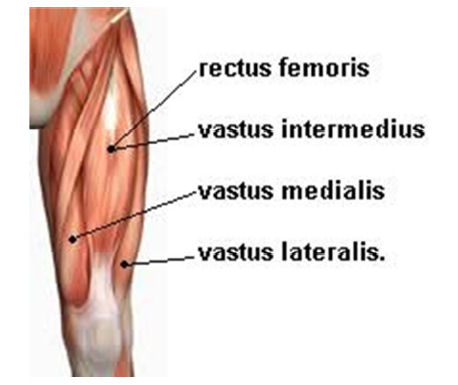 dřeppředkopávánímrtvý tahleg presshamstringy zanožování ( s pomocí fitballu) 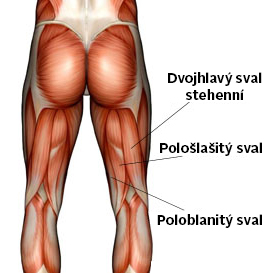 předklon na jedné – holubičkaexcentrickyzvedání pánve







gluteus maximus, minimus, medius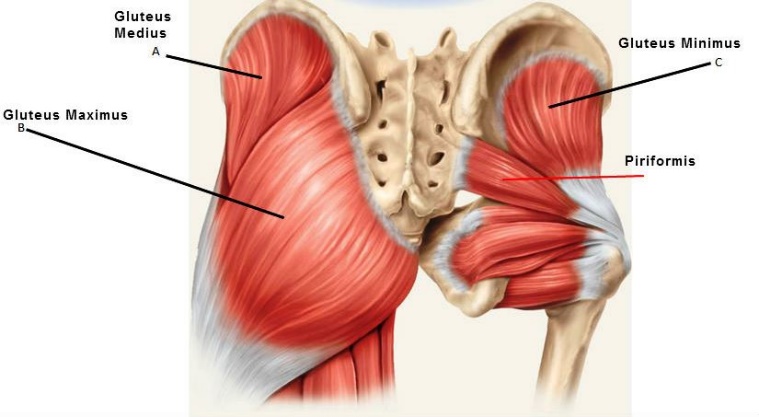 výstupy na lavičkudřepmrtvý tahbulharské dřepykettlebell swingvýpady (zadní, cross)unožování v leželýtkové svalyvýpony 